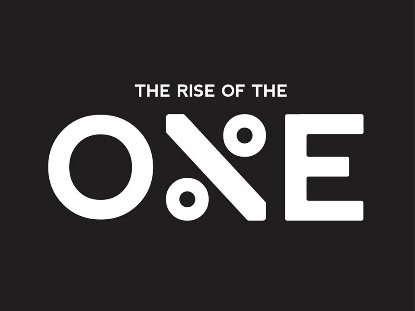 “How To Make 2021 Your Best Year Yet”By: Creator & Founder Of The Rise Of The O%EGerald BassSpiritual:1.)2.)3.)4.)5.)Personal & Behavior Goals:1.2.3.4.5.Health & Fitness Goals:1.2.3.4.5.Business Goals:1.2.3.Accumulated Wealth Goals:1.2.3.Execution Plan For Business Goals:What are the things you are going to do daily, weekly, and monthly to hit your business goals for 2021?How will your schedule look daily?